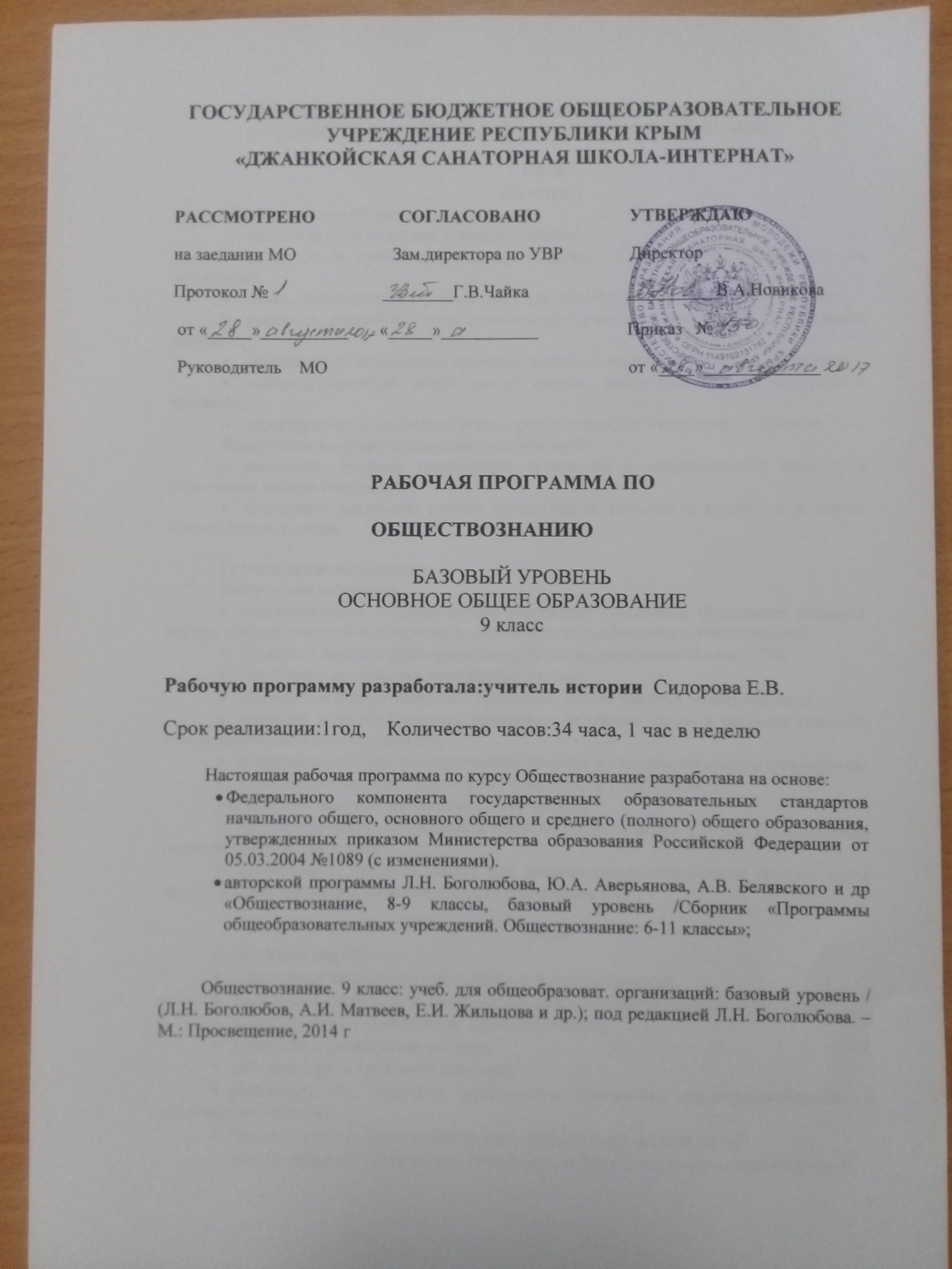 ПЛАНИРУЕМЫЕ РЕЗУЛЬТАТЫ ОСВОЕНИЯ УЧЕБНОГО ПРЕДМЕТА«ОБЩЕСТВОЗНАНИЕ (ВКЛЮЧАЯ ЭКОНОМИКУ И ПРАВО)»9 классПолитикаВыпускник научится:объяснять роль политики в жизни общества;различать и сравнивать различные формы правления, иллюстрировать их примерами;давать характеристику формам государственно-территориального устройства;различать различные типы политических режимов, раскрывать их основные признаки;раскрывать на конкретных примерах основные черты и принципы демократии;называть признаки политической партии, раскрывать их на конкретных примерах;характеризовать различные формы участия граждан в политической жизни.Выпускник получит возможность научиться: осознавать значение гражданской активности и патриотической позиции в укреплении нашего государства;соотносить различные оценки политических событий и процессов и делать обоснованные выводы.Гражданин и государствоВыпускник научится:характеризовать государственное устройство Российской Федерации, называть органы государственной власти страны, описывать их полномочия и компетенцию;объяснять порядок формирования органов государственной власти РФ;раскрывать достижения российского народа;объяснять и конкретизировать примерами смысл понятия «гражданство»;называть и иллюстрировать примерами основные права и свободы граждан, гарантированные Конституцией РФ;осознавать значение патриотической позиции в укреплении нашего государства;характеризовать конституционные обязанности гражданина.Выпускник получит возможность научиться:аргументировано обосновывать влияние происходящих в обществе изменений на положение России в мире;использовать знания и умения для формирования способности уважать права других людей, выполнять свои обязанности гражданина РФ.ПравоВыпускник научится:характеризовать систему российского законодательства;раскрывать особенности гражданской дееспособности несовершеннолетних;характеризовать гражданские правоотношения;раскрывать смысл права на труд;объяснять роль трудового договора;разъяснять на примерах особенности положения несовершеннолетних в трудовых отношениях;характеризовать права и обязанности супругов, родителей, детей;характеризовать особенности уголовного права и уголовных правоотношений;конкретизировать примерами виды преступлений и наказания за них;характеризовать специфику уголовной ответственности несовершеннолетних;раскрывать связь права на образование и обязанности получить образование;анализировать несложные практические ситуации, связанные с гражданскими, семейными, трудовыми правоотношениями; в предлагаемых модельных ситуациях определять признаки правонарушения, проступка, преступления;исследовать несложные практические ситуации, связанные с защитой прав и интересов детей, оставшихся без попечения родителей;находить, извлекать и осмысливать информацию правового характера, полученную из доступных источников, систематизировать, анализировать полученные данные; применять полученную информацию для соотнесения собственного поведения и поступков других людей с нормами поведения, установленными законом.Выпускник получит возможность научиться:на основе полученных знаний о правовых нормах выбирать в предлагаемых модельных ситуациях и осуществлять на практике модель правомерного социального поведения, основанного на уважении к закону и правопорядку;оценивать сущность и значение правопорядка и законности, собственный возможный вклад в их становление и развитие;осознанно содействовать защите правопорядка в обществе правовыми способами и средствами.III. СОДЕРЖАНИЕ УЧЕБНОГО ПРЕДМЕТАОБЩЕСТВОЗНАНИЕ (ВКЛЮЧАЯ ЭКОНОМИКУ И ПРАВО)9 классВведение в курс. Повторение изученного материала(1ч) Глава 1. Политика (8ч)Тема 1.  Политика и власть. Роль политики в жизни общества. Основные направления политики. Тема 2. Государство, его отличительные признаки. Государственный суверенитет. Внутренние и внешние функции государства. Формы государства. Тема 3. Политический режим. Демократия и тоталитаризм. Демократические ценности. Развитие демократии в современном мире. Тема 4. Правовое государство. Разделение властей. Условия становления правового государства в РФ. Тема 5. Гражданское общество и государство. Местное самоуправление. Пути формирования гражданского общества в РФ. Тема 6. Участие граждан в политической жизни. Участие в выборах. Отличительные черты выборов в демократическом обществе. Референдум. Выборы в РФ. Опасность политического экстремизма. Тема 7. Политические партии и движения, их роль в общественной жизни. Политические партии и движения в РФ. Участие партий в выборах. Средства массовой информации. Влияние СМИ на политическую жизнь общества. Роль СМИ в предвыборной борьбе. Глава 2. Право(25ч)Тема 8. Роль права в жизни человека, общества и государства. Понятие нормы права. Нормативно-правовой акт. Виды нормативных актов. Система законодательства. Понятие правоотношения. Тема 9. Правоотношения и субъекты права.Виды правоотношений. Субъекты права. Особенности правового статуса несовершеннолетних. Тема 10. Правонарушения и юридическая отвественность.Понятие правонарушения. Признаки и виды правонарушений. Понятие и виды юридической ответственности. Презумпция невиновности. Тема 11. Правоохранительные органы.Правоохранительные органы. Судебная система РФ. Адвокатура. Нотариат. Тема 12. Конституция РФ. Этапы развития Конституции. Конституция — основной закон РФ, закон высшей юридической силы. основные задачи Конституции. Тема 13. Основы конституционного строя РФ. Что такое конституционный строй. Основы государства. Основные принципы. Федеративное устройство. Органы государственной власти в РФ. Взаимоотношения органов государственной власти и граждан. Тема 14. Права и свободы человека и гражданина.Понятие прав, свобод и обязанностей. Всеобщая декларация прав человека — идеал права. Воздействие международных документов по правам человека на утверждение прав и свобод человека и гражданина в РФ. Права и свободы человека и гражданина в РФ, их гарантии. Конституционные обязанности гражданина. Механизмы реализации и защиты прав человека и гражданина в РФ. Тема 15. Права ребенка.Права ребенка и их защита. Тема 16. Гражданские правоотношения. сущность гражданского права. Особенности гражданских правоотношений. Право собственности. Основные виды гражданско-правовых договоров. Права потребителей. Тема 17. Право на труд. Трудовые отношения.Трудовые правоотношения. Право на труд. Правовой статус несовершеннолетнего работника. Трудоустройство несовершеннолетних. Тема 18. Семейные правоотношения. Юридические понятия семьи и брака. Порядок и условия заключения брака. Сущность и особенности семейных правоотношений. Правоотношения супругов. Права и обязанности родителей и детей. Тема 19. Административные правоотношения. Административное право. Понятие и черты административного правоотношения. Административное правонарушение. Виды административных наказаний. Тема 20. Уголовно-правовые отношения. Уголовное право. Особенности уголовного права и уголовно-правовых отношений. Основные понятия и институты уголовного права. Понятие преступления. Пределы допустимой самообороны. Уголовная ответственность несовершенно летних. Тема 21. Социальные права. Конституция Российской Федерации о социальных правах. Роль государства в обеспечении социальных прав. Жилищные правоотношения. Право на социальное обеспечение. Здоровье под охраной закона.Тема 22. Международно-правовая защита жертв вооруженных конфликтов. Международное гуманитарное право. Значение международного гуманитарного права. Право на жизнь в условиях вооруженных конфликтов. Защита гражданского населения в период вооруженных конфликтов. Тема 23. Правовое регулирование отношений в сфере образования. Право на образование. Итоговая аттестация. Права, обязанности и ответственность обучающихся. Обобщение изученного материала и контроль. 3.Учебно-тематический план№ п/пНаименование разделаВсего часовПовторительно –обобщающих уроков1Введение.12Политика813Право2514Итоговое повторение25Итого:344